Publicado en Mataró el 14/02/2018 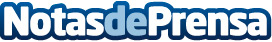 Emprender en España, el deseo "oculto" que ha dejado de ser una excepción a la reglaEl emprendimiento ha dejado de ser el privilegio de unos pocos para convertirse en la opción profesional a la que aspiran cada vez más personas. No importa la edad, el estatus económico, el género o el nivel cultural; solo el espíritu emprendedor Datos de contacto:Joan BoludaNota de prensa publicada en: https://www.notasdeprensa.es/emprender-en-espana-el-deseo-oculto-que-ha Categorias: Nacional Marketing Emprendedores E-Commerce Recursos humanos http://www.notasdeprensa.es